PENGGARUH KESADARAN WAJIB PAJAK, SANKSI PERPAJAKAN DAN PENGETAHUAN PERPAJAKAN TERHADAP KEPATUHAN WAJIB PAJAK ORANG PRIBADI DI KP2KP KUTACANE ACEH TENGGARA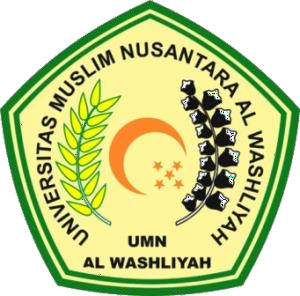 OLEH : LUKMAN AL HAKIMNPM : 173214030PROGRAM STUDI AKUNTANSI FAKULTAS EKONOMIUNIVERSITAS MUSLIM NUSANTARA AL-WASHLIYAH MEDAN2021